Publicado en  el 17/11/2016 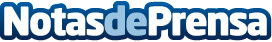 El Govern impulsa una misión comercial en Panamá y Cuba con 49 empresas catalanasLa misión, que empieza este domingo y se alargará hasta el próximo viernes, está organizada por ACCIÓ y el Port de Barcelona y cuenta con empresas del sector agrícola, el biofarmacèutic, la alimentación, el turismo, las infraestructuras, la logística y los residuos.Datos de contacto:Nota de prensa publicada en: https://www.notasdeprensa.es/el-govern-impulsa-una-mision-comercial-en Categorias: Telecomunicaciones Cataluña Recursos humanos Actualidad Empresarial http://www.notasdeprensa.es